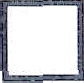 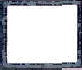 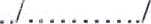 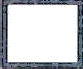 PEDIDO DE ENTRADA EM MOCAMBIQUEREQUEST FOR ENTRY VISA TO MOZAMBIQUEPEDIDO DE ENTRADA EM MOCAMBIQUEREQUEST FOR ENTRY VISA TO MOZAMBIQUEPEDIDO DE ENTRADA EM MOCAMBIQUEREQUEST FOR ENTRY VISA TO MOZAMBIQUEPEDIDO DE ENTRADA EM MOCAMBIQUEREQUEST FOR ENTRY VISA TO MOZAMBIQUEPEDIDO DE ENTRADA EM MOCAMBIQUEREQUEST FOR ENTRY VISA TO MOZAMBIQUEPEDIDO DE ENTRADA EM MOCAMBIQUEREQUEST FOR ENTRY VISA TO MOZAMBIQUEPEDIDO DE ENTRADA EM MOCAMBIQUEREQUEST FOR ENTRY VISA TO MOZAMBIQUERECIBO NsRECIBO NsRECIBO NsPREENCHER COM LETRA LEGIVEL TO BE FILLED IN LEGIBLE LETTERSPREENCHER COM LETRA LEGIVEL TO BE FILLED IN LEGIBLE LETTERSPREENCHER COM LETRA LEGIVEL TO BE FILLED IN LEGIBLE LETTERSPREENCHER COM LETRA LEGIVEL TO BE FILLED IN LEGIBLE LETTERSRESERVADO AOS SERVICOS: FOR OFFICIAL USE:RESERVADO AOS SERVICOS: FOR OFFICIAL USE:RESERVADO AOS SERVICOS: FOR OFFICIAL USE:RESERVADO AOS SERVICOS: FOR OFFICIAL USE:RESERVADO AOS SERVICOS: FOR OFFICIAL USE:VISTO NsUMA ENTRADASingle entry	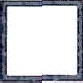 UMA ENTRADASingle entry	UMA ENTRADASingle entry	UMA ENTRADASingle entry	RESERVADO AOS SERVICOS: FOR OFFICIAL USE:RESERVADO AOS SERVICOS: FOR OFFICIAL USE:RESERVADO AOS SERVICOS: FOR OFFICIAL USE:RESERVADO AOS SERVICOS: FOR OFFICIAL USE:RESERVADO AOS SERVICOS: FOR OFFICIAL USE:DATA DE EMISSAODUPLAS ENTRADASDouble entryRESERVADO AOS SERVICOS: FOR OFFICIAL USE:RESERVADO AOS SERVICOS: FOR OFFICIAL USE:RESERVADO AOS SERVICOS: FOR OFFICIAL USE:RESERVADO AOS SERVICOS: FOR OFFICIAL USE:RESERVADO AOS SERVICOS: FOR OFFICIAL USE:VALIDADE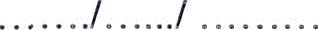 M ULTIPLAS ENTRADASMultiple entriesM ULTIPLAS ENTRADASMultiple entriesM ULTIPLAS ENTRADASMultiple entriesM ULTIPLAS ENTRADASMultiple entriesRESERVADO AOS SERVICOS: FOR OFFICIAL USE:RESERVADO AOS SERVICOS: FOR OFFICIAL USE:RESERVADO AOS SERVICOS: FOR OFFICIAL USE:RESERVADO AOS SERVICOS: FOR OFFICIAL USE:RESERVADO AOS SERVICOS: FOR OFFICIAL USE:VALIDADEAPELIDO	NOME COMPLETOAPELIDO	NOME COMPLETOAPELIDO	NOME COMPLETOAPELIDO	NOME COMPLETOAPELIDO	NOME COMPLETOAPELIDO	NOME COMPLETOAPELIDO	NOME COMPLETOAPELIDO	NOME COMPLETOAPELIDO	NOME COMPLETOAPELIDO	NOME COMPLETONOME DE SOLTEIRA	PAIS E LOCAL DE N ASCIMENTO	Country and place of birthNOME DE SOLTEIRA	PAIS E LOCAL DE N ASCIMENTO	Country and place of birthNOME DE SOLTEIRA	PAIS E LOCAL DE N ASCIMENTO	Country and place of birthNOME DE SOLTEIRA	PAIS E LOCAL DE N ASCIMENTO	Country and place of birthNOME DE SOLTEIRA	PAIS E LOCAL DE N ASCIMENTO	Country and place of birthNOME DE SOLTEIRA	PAIS E LOCAL DE N ASCIMENTO	Country and place of birthNOME DE SOLTEIRA	PAIS E LOCAL DE N ASCIMENTO	Country and place of birthNOME DE SOLTEIRA	PAIS E LOCAL DE N ASCIMENTO	Country and place of birthNOME DE SOLTEIRA	PAIS E LOCAL DE N ASCIMENTO	Country and place of birthNOME DE SOLTEIRA	PAIS E LOCAL DE N ASCIMENTO	Country and place of birthDATA DE NASCIMENTODate of birthDATA DE NASCIMENTODate of birthDATA DE NASCIMENTODate of birthSEXOSexSEXOSexESTADO CIVIL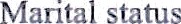 ESTADO CIVILESTADO CIVILNACION ALI DADENationalityNACION ALI DADENationalityPASSAPORTE N.•Passport N•.DATA DE EMISSAODate of issueDATA DE EMISSAODate of issueDATA DE EMISSAODate of issueDATA DE EMISSAODate of issueDATA DE EMISSAODate of issueValid•deValidityValid•deValidityNAC IONALI D ADE DO P.teP.te nationalityNAC IONALI D ADE DO P.teP.te nationalityPROFISSAO/OC UPACAOProfession/OccupationPROFISSAO/OC UPACAOProfession/OccupationPROFISSAO/OC UPACAOProfession/OccupationPROFISSAO/OC UPACAOProfession/OccupationPROFISSAO/OC UPACAOProfession/OccupationPROFISSAO/OC UPACAOProfession/OccupationCARGO QUE OCUPAPosition you holdCARGO QUE OCUPAPosition you holdCARGO QUE OCUPAPosition you holdCARGO QUE OCUPAPosition you holdINSTITUICAO, ORGANIZACAO OU EMPRE SA ONDE TRABALH AInstitution, organization or firm you workINSTITUICAO, ORGANIZACAO OU EMPRE SA ONDE TRABALH AInstitution, organization or firm you workINSTITUICAO, ORGANIZACAO OU EMPRE SA ONDE TRABALH AInstitution, organization or firm you workINSTITUICAO, ORGANIZACAO OU EMPRE SA ONDE TRABALH AInstitution, organization or firm you workINSTITUICAO, ORGANIZACAO OU EMPRE SA ONDE TRABALH AInstitution, organization or firm you workINSTITUICAO, ORGANIZACAO OU EMPRE SA ONDE TRABALH AInstitution, organization or firm you workINSTITUICAO, ORGANIZACAO OU EMPRE SA ONDE TRABALH AInstitution, organization or firm you workINSTITUICAO, ORGANIZACAO OU EMPRE SA ONDE TRABALH AInstitution, organization or firm you workINSTITUICAO, ORGANIZACAO OU EMPRE SA ONDE TRABALH AInstitution, organization or firm you workINSTITUICAO, ORGANIZACAO OU EMPRE SA ONDE TRABALH AInstitution, organization or firm you workENDERECO DA RESIDENCIA PERMANENTEAddress of the permanent residenceENDERECO DA RESIDENCIA PERMANENTEAddress of the permanent residenceENDERECO DA RESIDENCIA PERMANENTEAddress of the permanent residenceENDERECO DA RESIDENCIA PERMANENTEAddress of the permanent residenceENDERECO DA RESIDENCIA PERMANENTEAddress of the permanent residenceENDERECO DA RESIDENCIA PERMANENTEAddress of the permanent residenceENDERECO DA RESIDENCIA PERMANENTEAddress of the permanent residenceENDERECO DA RESIDENCIA PERMANENTEAddress of the permanent residenceENDERECO DA RESIDENCIA PERMANENTEAddress of the permanent residenceENDERECO DA RESIDENCIA PERMANENTEAddress of the permanent residenceESTEVE ALGUM A VEZ EM MOCAMBIQUE ?	SIM	NAOHave you ever before been in Mozambique ?	Yes	     No	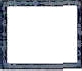 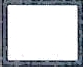 ESTEVE ALGUM A VEZ EM MOCAMBIQUE ?	SIM	NAOHave you ever before been in Mozambique ?	Yes	     No	ESTEVE ALGUM A VEZ EM MOCAMBIQUE ?	SIM	NAOHave you ever before been in Mozambique ?	Yes	     No	ESTEVE ALGUM A VEZ EM MOCAMBIQUE ?	SIM	NAOHave you ever before been in Mozambique ?	Yes	     No	ESTEVE ALGUM A VEZ EM MOCAMBIQUE ?	SIM	NAOHave you ever before been in Mozambique ?	Yes	     No	ESTEVE ALGUM A VEZ EM MOCAMBIQUE ?	SIM	NAOHave you ever before been in Mozambique ?	Yes	     No	ESTEVE ALGUM A VEZ EM MOCAMBIQUE ?	SIM	NAOHave you ever before been in Mozambique ?	Yes	     No	ESTEVE ALGUM A VEZ EM MOCAMBIQUE ?	SIM	NAOHave you ever before been in Mozambique ?	Yes	     No	ESTEVE ALGUM A VEZ EM MOCAMBIQUE ?	SIM	NAOHave you ever before been in Mozambique ?	Yes	     No	ESTEVE ALGUM A VEZ EM MOCAMBIQUE ?	SIM	NAOHave you ever before been in Mozambique ?	Yes	     No	JA FOI RESI DENTE EM MOCAMBI QU E ?	SIM	NAOHave you ever been a resident in Mozambique ?	Yes	NoJA FOI RESI DENTE EM MOCAMBI QU E ?	SIM	NAOHave you ever been a resident in Mozambique ?	Yes	NoJA FOI RESI DENTE EM MOCAMBI QU E ?	SIM	NAOHave you ever been a resident in Mozambique ?	Yes	NoJA FOI RESI DENTE EM MOCAMBI QU E ?	SIM	NAOHave you ever been a resident in Mozambique ?	Yes	NoJA FOI RESI DENTE EM MOCAMBI QU E ?	SIM	NAOHave you ever been a resident in Mozambique ?	Yes	NoJA FOI RESI DENTE EM MOCAMBI QU E ?	SIM	NAOHave you ever been a resident in Mozambique ?	Yes	NoJA FOI RESI DENTE EM MOCAMBI QU E ?	SIM	NAOHave you ever been a resident in Mozambique ?	Yes	NoJA FOI RESI DENTE EM MOCAMBI QU E ?	SIM	NAOHave you ever been a resident in Mozambique ?	Yes	NoJA FOI RESI DENTE EM MOCAMBI QU E ?	SIM	NAOHave you ever been a resident in Mozambique ?	Yes	NoJA FOI RESI DENTE EM MOCAMBI QU E ?	SIM	NAOHave you ever been a resident in Mozambique ?	Yes	NoPORQU E SAIU DE MOCAMBI(jUE ?	DATA DE SAIDAWhy did you leave Mozambique ?	Datc of exit	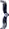 PORQU E SAIU DE MOCAMBI(jUE ?	DATA DE SAIDAWhy did you leave Mozambique ?	Datc of exit	PORQU E SAIU DE MOCAMBI(jUE ?	DATA DE SAIDAWhy did you leave Mozambique ?	Datc of exit	PORQU E SAIU DE MOCAMBI(jUE ?	DATA DE SAIDAWhy did you leave Mozambique ?	Datc of exit	PORQU E SAIU DE MOCAMBI(jUE ?	DATA DE SAIDAWhy did you leave Mozambique ?	Datc of exit	PORQU E SAIU DE MOCAMBI(jUE ?	DATA DE SAIDAWhy did you leave Mozambique ?	Datc of exit	PORQU E SAIU DE MOCAMBI(jUE ?	DATA DE SAIDAWhy did you leave Mozambique ?	Datc of exit	PORQU E SAIU DE MOCAMBI(jUE ?	DATA DE SAIDAWhy did you leave Mozambique ?	Datc of exit	PORQU E SAIU DE MOCAMBI(jUE ?	DATA DE SAIDAWhy did you leave Mozambique ?	Datc of exit	PORQU E SAIU DE MOCAMBI(jUE ?	DATA DE SAIDAWhy did you leave Mozambique ?	Datc of exit	INDIQUE AS INSTUICO ES E EM PRESAS A QUE ESTEVE LIGADOMention the institutions and firms to which you wcrc attachedINDIQUE AS INSTUICO ES E EM PRESAS A QUE ESTEVE LIGADOMention the institutions and firms to which you wcrc attachedINDIQUE AS INSTUICO ES E EM PRESAS A QUE ESTEVE LIGADOMention the institutions and firms to which you wcrc attachedINDIQUE AS INSTUICO ES E EM PRESAS A QUE ESTEVE LIGADOMention the institutions and firms to which you wcrc attachedINDIQUE AS INSTUICO ES E EM PRESAS A QUE ESTEVE LIGADOMention the institutions and firms to which you wcrc attachedINDIQUE AS INSTUICO ES E EM PRESAS A QUE ESTEVE LIGADOMention the institutions and firms to which you wcrc attachedINDIQUE AS INSTUICO ES E EM PRESAS A QUE ESTEVE LIGADOMention the institutions and firms to which you wcrc attachedINDIQUE AS INSTUICO ES E EM PRESAS A QUE ESTEVE LIGADOMention the institutions and firms to which you wcrc attachedINDIQUE AS INSTUICO ES E EM PRESAS A QUE ESTEVE LIGADOMention the institutions and firms to which you wcrc attachedINDIQUE AS INSTUICO ES E EM PRESAS A QUE ESTEVE LIGADOMention the institutions and firms to which you wcrc attachedO PREENCHI MENTO INCORRECTO OU INCOMPLETO IMPLICA RESPOSTA TARDIA, DEVOLUCAO OU INDEFERIMENTOINCOMPLETE OR INCORRECT FILLING IN OF THIS FORM MAY RESULT IN DELAY DEVOLUTION OR REJECTIONO PREENCHI MENTO INCORRECTO OU INCOMPLETO IMPLICA RESPOSTA TARDIA, DEVOLUCAO OU INDEFERIMENTOINCOMPLETE OR INCORRECT FILLING IN OF THIS FORM MAY RESULT IN DELAY DEVOLUTION OR REJECTIONO PREENCHI MENTO INCORRECTO OU INCOMPLETO IMPLICA RESPOSTA TARDIA, DEVOLUCAO OU INDEFERIMENTOINCOMPLETE OR INCORRECT FILLING IN OF THIS FORM MAY RESULT IN DELAY DEVOLUTION OR REJECTIONO PREENCHI MENTO INCORRECTO OU INCOMPLETO IMPLICA RESPOSTA TARDIA, DEVOLUCAO OU INDEFERIMENTOINCOMPLETE OR INCORRECT FILLING IN OF THIS FORM MAY RESULT IN DELAY DEVOLUTION OR REJECTIONO PREENCHI MENTO INCORRECTO OU INCOMPLETO IMPLICA RESPOSTA TARDIA, DEVOLUCAO OU INDEFERIMENTOINCOMPLETE OR INCORRECT FILLING IN OF THIS FORM MAY RESULT IN DELAY DEVOLUTION OR REJECTIONO PREENCHI MENTO INCORRECTO OU INCOMPLETO IMPLICA RESPOSTA TARDIA, DEVOLUCAO OU INDEFERIMENTOINCOMPLETE OR INCORRECT FILLING IN OF THIS FORM MAY RESULT IN DELAY DEVOLUTION OR REJECTIONO PREENCHI MENTO INCORRECTO OU INCOMPLETO IMPLICA RESPOSTA TARDIA, DEVOLUCAO OU INDEFERIMENTOINCOMPLETE OR INCORRECT FILLING IN OF THIS FORM MAY RESULT IN DELAY DEVOLUTION OR REJECTIONO PREENCHI MENTO INCORRECTO OU INCOMPLETO IMPLICA RESPOSTA TARDIA, DEVOLUCAO OU INDEFERIMENTOINCOMPLETE OR INCORRECT FILLING IN OF THIS FORM MAY RESULT IN DELAY DEVOLUTION OR REJECTIONO PREENCHI MENTO INCORRECTO OU INCOMPLETO IMPLICA RESPOSTA TARDIA, DEVOLUCAO OU INDEFERIMENTOINCOMPLETE OR INCORRECT FILLING IN OF THIS FORM MAY RESULT IN DELAY DEVOLUTION OR REJECTIONO PREENCHI MENTO INCORRECTO OU INCOMPLETO IMPLICA RESPOSTA TARDIA, DEVOLUCAO OU INDEFERIMENTOINCOMPLETE OR INCORRECT FILLING IN OF THIS FORM MAY RESULT IN DELAY DEVOLUTION OR REJECTIONDETALHE OS MOTI VOS DA ENTRADA EM MOCAMBIQUEIn detail give reasons for your entry in MozambiqueDETALHE OS MOTI VOS DA ENTRADA EM MOCAMBIQUEIn detail give reasons for your entry in MozambiqueDETALHE OS MOTI VOS DA ENTRADA EM MOCAMBIQUEIn detail give reasons for your entry in MozambiqueDETALHE OS MOTI VOS DA ENTRADA EM MOCAMBIQUEIn detail give reasons for your entry in MozambiqueDETALHE OS MOTI VOS DA ENTRADA EM MOCAMBIQUEIn detail give reasons for your entry in MozambiqueDETALHE OS MOTI VOS DA ENTRADA EM MOCAMBIQUEIn detail give reasons for your entry in MozambiqueDETALHE OS MOTI VOS DA ENTRADA EM MOCAMBIQUEIn detail give reasons for your entry in MozambiqueDETALHE OS MOTI VOS DA ENTRADA EM MOCAMBIQUEIn detail give reasons for your entry in MozambiqueDETALHE OS MOTI VOS DA ENTRADA EM MOCAMBIQUEIn detail give reasons for your entry in MozambiqueDETALHE OS MOTI VOS DA ENTRADA EM MOCAMBIQUEIn detail give reasons for your entry in MozambiqueTEMPO DE ESTADA EM MOCAMBI QUELen8th of stay in MozambiqueTEMPO DE ESTADA EM MOCAMBI QUELen8th of stay in MozambiqueTEMPO DE ESTADA EM MOCAMBI QUELen8th of stay in MozambiqueTEMPO DE ESTADA EM MOCAMBI QUELen8th of stay in MozambiqueDATA DE ENTRADADate of entryDATA DE ENTRADADate of entryDATA DE ENTRADADate of entryDATA DE SAID ADate of exitDATA DE SAID ADate of exitDATA DE SAID ADate of exitFRONTEIRA DE ENTRADAEntry borderFRONTEIRA DE ENTRADAEntry borderFRONTEIRA DE ENTRADAEntry borderFRONTEIRA DE ENTRADAEntry borderFRONTEIRA DE SAIDAExit borderFRONTEIRA DE SAIDAExit borderFRONTEIRA DE SAIDAExit borderFRONTEIRA DE SAIDAExit borderFRONTEIRA DE SAIDAExit borderFRONTEIRA DE SAIDAExit borderENDERECO DA HOSPEDAGEM EM MOCAMBI QU E — Address of residence in MozambiqueENDERECO DA HOSPEDAGEM EM MOCAMBI QU E — Address of residence in MozambiqueENDERECO DA HOSPEDAGEM EM MOCAMBI QU E — Address of residence in MozambiqueENDERECO DA HOSPEDAGEM EM MOCAMBI QU E — Address of residence in MozambiqueENDERECO DA HOSPEDAGEM EM MOCAMBI QU E — Address of residence in MozambiqueENDERECO DA HOSPEDAGEM EM MOCAMBI QU E — Address of residence in MozambiqueENDERECO DA HOSPEDAGEM EM MOCAMBI QU E — Address of residence in MozambiqueENDERECO DA HOSPEDAGEM EM MOCAMBI QU E — Address of residence in MozambiqueENDERECO DA HOSPEDAGEM EM MOCAMBI QU E — Address of residence in MozambiqueENDERECO DA HOSPEDAGEM EM MOCAMBI QU E — Address of residence in MozambiquePROVINCIAProvinceDISTRITODistrictDISTRITODistrictCIDADECityCIDADECityAVENIDA/RU AAvenue/streetAVENIDA/RU AAvenue/streetAVENIDA/RU AAvenue/streetAVENIDA/RU AAvenue/streetCASA NRHouse NsFAMILI ARES/AMI GOS RESIDENTES EM MOCAMBIQUE — Relatives, friends living in MozambiqueFAMILI ARES/AMI GOS RESIDENTES EM MOCAMBIQUE — Relatives, friends living in MozambiqueFAMILI ARES/AMI GOS RESIDENTES EM MOCAMBIQUE — Relatives, friends living in MozambiqueFAMILI ARES/AMI GOS RESIDENTES EM MOCAMBIQUE — Relatives, friends living in MozambiqueFAMILI ARES/AMI GOS RESIDENTES EM MOCAMBIQUE — Relatives, friends living in MozambiqueFAMILI ARES/AMI GOS RESIDENTES EM MOCAMBIQUE — Relatives, friends living in MozambiqueFAMILI ARES/AMI GOS RESIDENTES EM MOCAMBIQUE — Relatives, friends living in MozambiqueFAMILI ARES/AMI GOS RESIDENTES EM MOCAMBIQUE — Relatives, friends living in MozambiqueFAMILI ARES/AMI GOS RESIDENTES EM MOCAMBIQUE — Relatives, friends living in MozambiqueFAMILI ARES/AMI GOS RESIDENTES EM MOCAMBIQUE — Relatives, friends living in MozambiqueNOME COMPLETOFull nameNOME COMPLETOFull nameN ACION ALIDADENationalityN ACION ALIDADENationalityPARENTESCORelationshipPARENTESCORelationshipENDERECOAddressENDERECOAddressENDERECOAddressENDERECOAddressRESERVADO  AOS SELOSReserved for stampsDATADate	} . . ... ..../. .. . . . . . . ./	ASS€IN ATURA DO REQU ENTE OU DA ENTIDADE SOLICITANT ESignature of applicant or of the applying entityRESERVADO  AOS SELOSReserved for stampsDATADate	} . . ... ..../. .. . . . . . . ./	ASS€IN ATURA DO REQU ENTE OU DA ENTIDADE SOLICITANT ESignature of applicant or of the applying entityRESERVADO  AOS SELOSReserved for stampsDATADate	} . . ... ..../. .. . . . . . . ./	ASS€IN ATURA DO REQU ENTE OU DA ENTIDADE SOLICITANT ESignature of applicant or of the applying entityRESERVADO  AOS SELOSReserved for stampsDATADate	} . . ... ..../. .. . . . . . . ./	ASS€IN ATURA DO REQU ENTE OU DA ENTIDADE SOLICITANT ESignature of applicant or of the applying entityRESERVADO  AOS SELOSReserved for stampsDATADate	} . . ... ..../. .. . . . . . . ./	ASS€IN ATURA DO REQU ENTE OU DA ENTIDADE SOLICITANT ESignature of applicant or of the applying entityRESERVADO  AOS SELOSReserved for stampsDATADate	} . . ... ..../. .. . . . . . . ./	ASS€IN ATURA DO REQU ENTE OU DA ENTIDADE SOLICITANT ESignature of applicant or of the applying entityRESERVADO  AOS SELOSReserved for stampsDATADate	} . . ... ..../. .. . . . . . . ./	ASS€IN ATURA DO REQU ENTE OU DA ENTIDADE SOLICITANT ESignature of applicant or of the applying entityRESERVADO  AOS SELOSReserved for stampsDATADate	} . . ... ..../. .. . . . . . . ./	ASS€IN ATURA DO REQU ENTE OU DA ENTIDADE SOLICITANT ESignature of applicant or of the applying entityRESERVADO  AOS SELOSReserved for stampsDATADate	} . . ... ..../. .. . . . . . . ./	ASS€IN ATURA DO REQU ENTE OU DA ENTIDADE SOLICITANT ESignature of applicant or of the applying entityRESERVADO  AOS SELOSReserved for stampsDATADate	} . . ... ..../. .. . . . . . . ./	ASS€IN ATURA DO REQU ENTE OU DA ENTIDADE SOLICITANT ESignature of applicant or of the applying entityASSINATURA RECONH ECIDA POR SEM ELH ANC A A EXIST ENTE NO .....HS ........ ........ . . ........ EM ITIDO A	../. . . . . . .../ . ... .. . .... EM .. ..... ........ASSINATURA RECONH ECIDA POR SEM ELH ANC A A EXIST ENTE NO .....HS ........ ........ . . ........ EM ITIDO A	../. . . . . . .../ . ... .. . .... EM .. ..... ........ASSINATURA RECONH ECIDA POR SEM ELH ANC A A EXIST ENTE NO .....HS ........ ........ . . ........ EM ITIDO A	../. . . . . . .../ . ... .. . .... EM .. ..... ........ASSINATURA RECONH ECIDA POR SEM ELH ANC A A EXIST ENTE NO .....HS ........ ........ . . ........ EM ITIDO A	../. . . . . . .../ . ... .. . .... EM .. ..... ........ASSINATURA RECONH ECIDA POR SEM ELH ANC A A EXIST ENTE NO .....HS ........ ........ . . ........ EM ITIDO A	../. . . . . . .../ . ... .. . .... EM .. ..... ........ASSINATURA RECONH ECIDA POR SEM ELH ANC A A EXIST ENTE NO .....HS ........ ........ . . ........ EM ITIDO A	../. . . . . . .../ . ... .. . .... EM .. ..... ........ASSINATURA RECONH ECIDA POR SEM ELH ANC A A EXIST ENTE NO .....HS ........ ........ . . ........ EM ITIDO A	../. . . . . . .../ . ... .. . .... EM .. ..... ........ASSINATURA RECONH ECIDA POR SEM ELH ANC A A EXIST ENTE NO .....HS ........ ........ . . ........ EM ITIDO A	../. . . . . . .../ . ... .. . .... EM .. ..... ........ASSINATURA RECONH ECIDA POR SEM ELH ANC A A EXIST ENTE NO .....HS ........ ........ . . ........ EM ITIDO A	../. . . . . . .../ . ... .. . .... EM .. ..... ........ASSINATURA RECONH ECIDA POR SEM ELH ANC A A EXIST ENTE NO .....HS ........ ........ . . ........ EM ITIDO A	../. . . . . . .../ . ... .. . .... EM .. ..... ........RESERVADO AOS SERVICOSFor official useRESERVADO AOS SERVICOSFor official useRESERVADO AOS SERVICOSFor official useRESERVADO AOS SERVICOSFor official useRESERVADO AOS SERVICOSFor official useRESERVADO AOS SERVICOSFor official useRESERVADO AOS SERVICOSFor official useRESERVADO AOS SERVICOSFor official useDATA DE RECEPCAODATA DE RECEPCAODATA DE RECEPCAODATA DE RECEPCAODATA DE ENTRE GA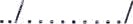 DATA DE ENTRE GAASSIN ATURA DO FUNCION ARIOASSIN ATURA DO FUNCION ARIOASSIN ATURA DO FUNCION ARIOASSIN ATURA DO FUNCION ARIOASSIN ATURA DO FUNCION ARIOASSIN ATURA DO FUNCION ARIOASSIN ATURA DO FUNCION ARIOASSIN ATURA DO FUNCION ARIODATA DE ENTRE GADATA DE ENTRE GA